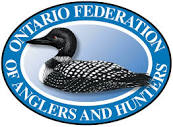 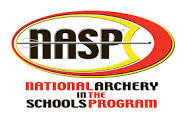 The NASP (National Archery in the Schools Program), is a very exciting opportunity now available to Ontario Schools.  This is an in-class, curriculum based archery program.  The OFAH is extremely proud to be the official provider of the NASP to Ontario Schools.  When a school commits to the NASP program, and purchases the HIGHLY discounted archery equipment, one of the 14 OFAH teacher trainers will come directly to your school and train your staff how to run the NASP archery program.  Some schools already have an after school archery program.  This is a great activity.  However; the students participating in an after school program already know they like archery.  When archery is added to the phys-ed curriculum, every student in the school will try this amazing sport.  Archery teaches kids focus, discipline, honesty, and mathematics.  These life lessons are what teachers are looking for when introducing anything new to their students.   Archery does not discriminate.  Every person in the world can shoot a bow and arrow, regardless if you are male/female, tall/short, athletic or not.Since NASP’s inception in 2002, over 15 million kids worldwide have shot a bow and arrow during class.  NASP is now active in 10 different countries, and includes over 20,000 schools.  OFAH is very committed to bringing this program to as many of Ontario’s schools as possible.  In 2016 we ran our 1st Annual Provincial NASP Championships. Ontario is the 8th province to join the NASP team, and a National tournament already exists and Ontario will participate in the National Event in the future.So far, there are 53 Ontario schools participating in NASP.  During the 8 hour NASP training session, the teachers quickly realize why archery is one of the safest sports in the world.  The training is very structured, and after passing a written test, teachers become certified NASP instructors.  NASP certification stays with them forever, even if they move to a different school.  Certified teachers have the ability to start the NASP program at their new school.  All of the NASP equipment is designed to work together.  The targets, bows and arrows all complement each other to insure the up-most safety possible.  The NASP equipment is designed so that every student from grade 4-12, can enjoy the sport of archery.  For more information about this exciting program visit   www.ofah.org/nasp      If you prefer the telephone, I can be reached at 705-748-6324   ext. 235.  Yours in Conservation,Tim WattsNASP CoordinatorOntario Federation of Anglers & Hunters